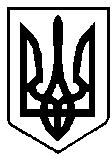 УКРАЇНАВИКОНАВЧИЙ КОМІТЕТ вараської МІСЬКОЇ РАДИРІВНЕНСЬКОЇ ОБЛАСТІМайдан Незалежності 1, м.Вараш, 34400,  тел. /факс (03636) 2-45-19e-mail: rada@varash-rada.gov.ua  Код ЄДРПОУ 03315879П Р О Т О К О Л   № 13засідання  виконавчого  комітету 							      Від 28 жовтня 2020 року							Засідання розпочалося о 10.00 год.							Засідання закінчилося  о 10.25 год.	 					                Сесійна зала Присутні  на  засіданні члени виконкому:1. Анощенко С.І. – міський голова, вів засідання2. Бірук Б.І.      3.Зосимчук А.П.      4. Зубрецька Н.О.         5. Когут О.С.          6. Мензул О.П.7. Мушик С.В.     8. Хондока Р.В.Відсутні:Коцюбинський О.В.Коровкін В.О.Решетицький С.А.Назарчук Л.М.Взяли участь у засіданні:Базелюк О.П.	- начальник відділу організаційної роботи  та загальних питань виконавчого комітетуІльїна А.В.		- начальник служби у справах дітей виконавчого комітетуКовбасюк Л.С.	- головний спеціаліст з обліку житла виконавчого комітетуЛяскун Р.М.	- заступник начальника відділу економіки виконавчого 				комітетуПрисутні на засіданні:Бедик С.М.	- начальник управління містобудування, архітектури та капітального будівництва виконавчого комітетуКравчук О.С.	- заступник начальника юридичного відділу виконавчого комітетуКречик А.І.	- заступник міського голови з питань діяльності виконавчих органів радиКрищук Ю.С.	- кореспондент ТРК «Енергоатом»Павлусь Л.І.	- головний спеціаліст відділу організаційної роботи  та           загальних питань виконавчого комітетуПОРЯДОК ДЕННИЙ:	1.Про виділення коштів з резервного фонду бюджету Вараської міської об’єднаної  територіальної громади (№265 від 27.10.2020).		2. Про виключення квартири з числа службових (№249 від 01.10.2020).	3.Про включення квартири до числа службових та надання службового житла (№250 від 01.10.2020).		4.Про надання жилого приміщення (№251 від 01.10.2020).		5.Про припинення піклування над дитиною-сиротою Герштун В.В. (№261 від 15.10.2020).		6.Про надання дозволу громадянам Терентій О.Д., Терентію В.В. на вчинення правочину (№262 від 21.10.2020).		7.Про надання дозволу громадянам Чеху В.Л., Чех Н.А. на вчинення правочину (№263 від 23.10.2020).		8.Про надання дозволу громадянам Чеху В.Л., Чех Н.А. на вчинення правочину (№264 від 23.10.2020).Голосували за основу: за – 7; проти – 0; утримались – 0.	Анощенко С.І., міський голова, за пропозицією начальника управління містобудування, архітектури та капітального будівництва, запропонував внести до порядку денного додатково питання: «Про проведення перерозподілу бюджетних призначень».Голосували за пропозицію: за – 5; проти – 0; утримались – 2.                ВИРІШИЛИ: пропозиція не підтримана.Голосували за порядок денний в цілому: за–7; проти–0; утримались–0. СЛУХАЛИ: 1. Про виділення коштів з резервного фонду бюджету Вараської міської об’єднаної  територіальної громади    Доповідала:  Р.Ляскун, заступник начальника відділу економіки виконавчого 		     комітету ВИСТУПИВ: А.Зосімчук                                        Голосували: за – 7; проти – 0; утримались – 0.ВИРІШИЛИ: рішення №254 додається.На засіданні з’явився член виконавчого комітету Мушик С.В.СЛУХАЛИ: 2. Про виключення квартири з числа службовихДоповідала: Л.Ковбасюк, головний спеціаліст з обліку житла виконавчого комітетуВИСТУПИВ: Б.Бірук, С.АнощенкоГолосували: за – 2; проти – 0; утримались – 6.ВИРІШИЛИ: рішення не прийнято.                                        СЛУХАЛИ: 3. Про включення квартири до числа службових та надання службового житлаДоповідала: Л.Ковбасюк, головний спеціаліст з обліку житла виконавчого комітетуГолосували: за –8; проти – 0; утримались – 0.ВИРІШИЛИ: рішення №255 додається.СЛУХАЛИ: 4. Про надання жилого приміщенняДоповідала: Л.Ковбасюк, головний спеціаліст з обліку житла виконавчого комітетуГолосували: за – 8; проти – 0; утримались – 0.ВИРІШИЛИ: рішення №256 додається.СЛУХАЛИ: 5. Про припинення піклування над дитиною-сиротою      Герштун В.ВДоповідала: А.Ільїна, начальник служби у справах дітей виконавчого 				комітетуГолосували: за – 8; проти – 0; утримались – 0.ВИРІШИЛИ: рішення №257 додається.СЛУХАЛИ: 6. Про надання дозволу громадянам Терентій О.Д.,Терентію В.В. на вчинення  правочину                                                                    Доповідала: А.Ільїна, начальник служби у справах дітей виконавчого 				комітетуГолосували: за – 8; проти – 0; утримались – 0.ВИРІШИЛИ: рішення №258 додається.СЛУХАЛИ: 7. Про надання дозволу громадянам Чеху В.Л., Чех Н.А. на 			вчинення  правочину Доповідала: А.Ільїна, начальник служби у справах дітей виконавчого 				  комітетуГолосували: за – 8; проти – 0; утримались – 0.ВИРІШИЛИ: рішення №259 додається.СЛУХАЛИ: 8. Про надання дозволу громадянам Чеху В.Л., Чех Н.А. на вчинення  правочинуДоповідала: А.Ільїна, начальник служби у справах дітей виконавчого 				  комітетуГолосували: за – 8; проти – 0; утримались – 0.ВИРІШИЛИ: рішення №260 додається.Міський голова						Сергій АНОЩЕНКОКеруючий справами					Борис БІРУК			